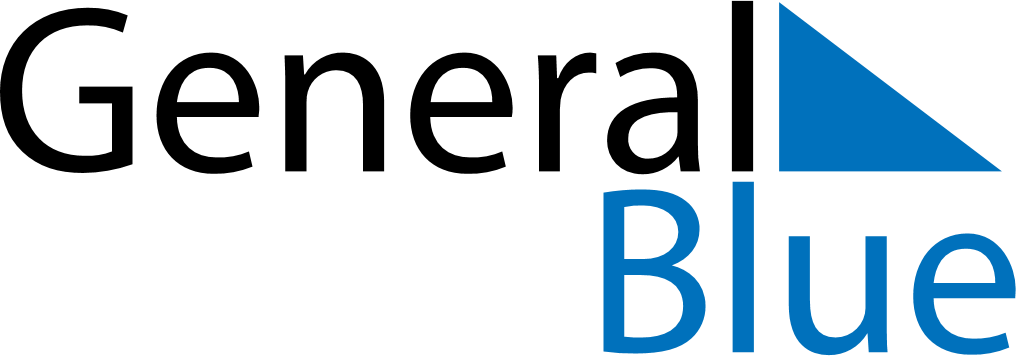 October 2028October 2028October 2028October 2028HondurasHondurasHondurasSundayMondayTuesdayWednesdayThursdayFridayFridaySaturday12345667Soldier’s Day89101112131314Columbus Day1516171819202021Armed forces Day2223242526272728293031